Publicado en Madrid el 02/06/2023 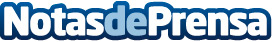 Cinco claves para avanzar hacia un modelo de construcción circularEn 2020, el sector de la edificación fue el responsable de generar el 30,8% del total de residuos a nivel nacional. Para Sto Ibérica, la economía circular transforma la industria hacia un modelo que evite la generación de residuos. Fomentar la eficiencia energética, aumentar el uso de materiales sostenibles, alargar el ciclo de vida de los productos, mejorar la gestión de residuos o apostar por la innovación son algunas de las claves para que la construcción avance hacia la economía circularDatos de contacto:Redacción683660013Nota de prensa publicada en: https://www.notasdeprensa.es/cinco-claves-para-avanzar-hacia-un-modelo-de Categorias: Nacional Ecología Sostenibilidad Construcción y Materiales http://www.notasdeprensa.es